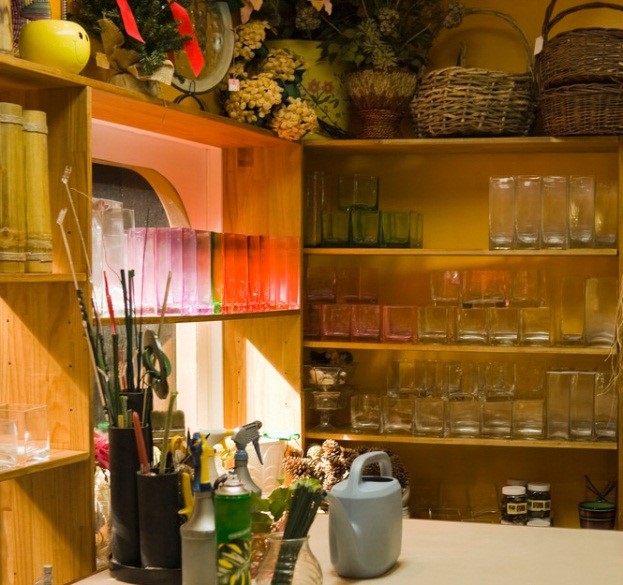 Storm nameType storm information here.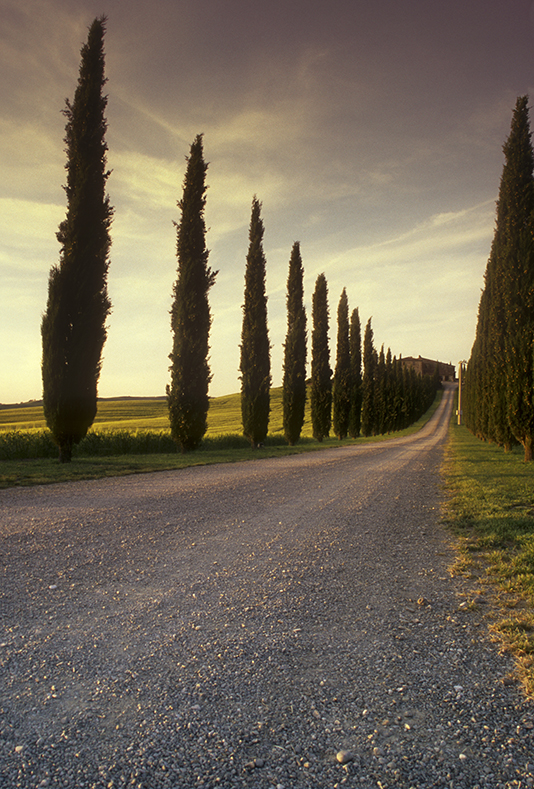 Storm nameType storm information here.Storm nameType storm information here.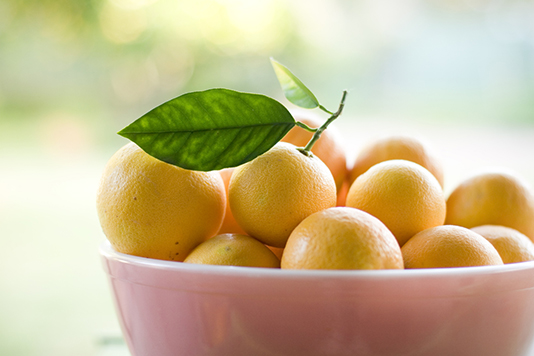 Storm nameType storm information here.